        Сценарий образовательной ситуации        в технологии деятельностного метода               «Уроки тётушки Совы»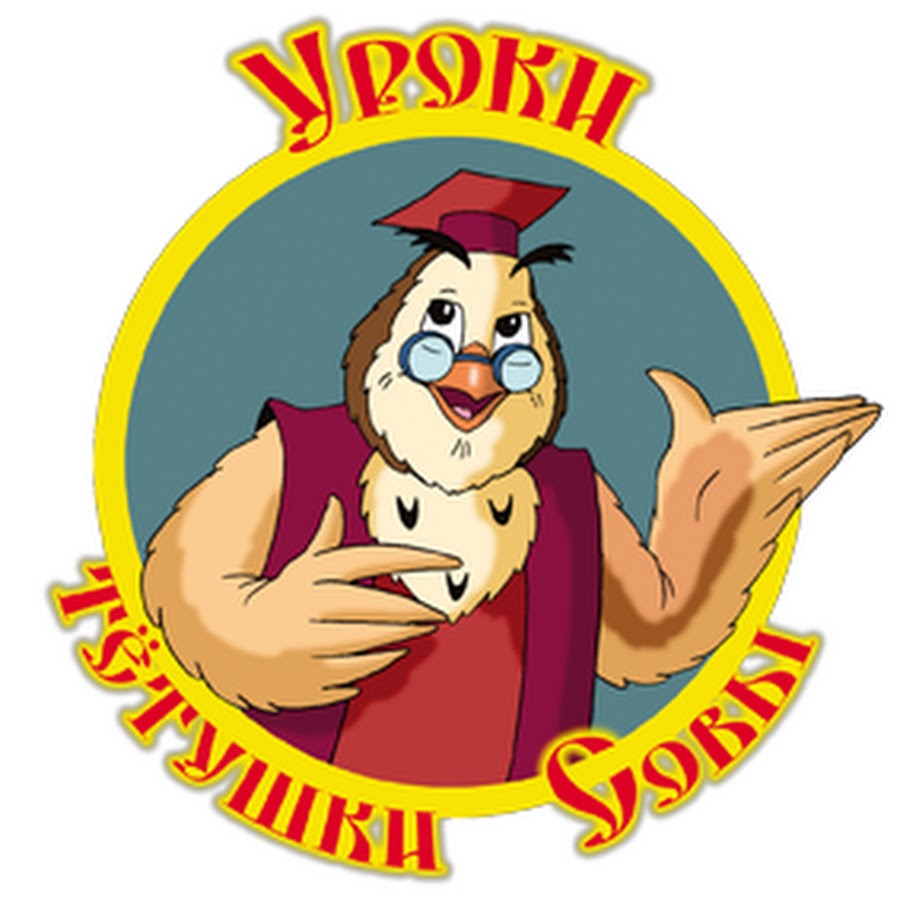 	Никитина М.Ю.	Интеграция образовательных областей:«Безопасность», «Коммуникация», «Социализация», «Музыка».Тип ситуации:Открытие нового знания.Тема:  «Уроки тётушки Совы»Основная цель:Формирование у детей представлений и основ безопасного поведения дома и на улице: «Нельзя разговаривать с чужими людьми».Задачи:Образовательные:Проверить сформированность представлений у детей о правилах безопасности поведения дома.Расширять представления у детей о правилах личной безопасности, поведения на улице, с незнакомыми людьми.Прививать основоположенные знания и умения, распознавать опасные ситуации.Развивать познавательные процессы:Слуховое и зрительное внимание;Мыслительные операции (сравнение, обобщение, классификация);Словесно – логического мышления (установление причинно – следственных связей, фиксация в речи);Развитие воображения, памяти;Развивать диалогическую и монологическую речь.               Развивать интегративные качества детей:Любознательный, активный:Интересуется всем новым, неизвестным в окружающем мире.Задаёт вопросы взрослым.Способен самостоятельно действовать (в повседневной жизни, в различных видах деятельности).В случае затруднения обращается за помощью ко взрослому.Принимает живое, заинтересованное участие в образовательном процессе.«Эмоционально отзывчивый»:Сопереживает персонажам сказок, героям историй и рассказов.Овладевший средствами общения и способами взаимодействия со взрослыми и сверстниками.Владеет диалогической речью и конструктивными способами взаимодействиями с детьми и взрослыми (договаривается, обменивается предметами, распределяет действия при сотрудничестве).Способен изменять стиль общения со взрослым и сверстником, в зависимости от ситуации.Способный управлять своим поведением и планировать свои действия на основе первичных целостных представлений:Поведение ребёнка преимущественно определяется  не сиюминутными желаниями и потребностями, а требованиями со стороны взрослых и первичными целостными представлениями о том, «что такое хорошо, и что такое плохо».Ребёнок способен планировать свои действия, направленные на достижения конкретной цели.Имеющий первичное представление о себе, об окружающем мире.Овладевший универсальными предпосылками учебной деятельности.Слушать взрослого и выполнять его инструкции.Способность решать интеллектуальные и личностные задачи:Ребёнок может применять самостоятельно усвоенные знания и способы деятельности для решения новых задач, поставленных не только взрослым, но и им самим.В зависимости от ситуации может преобразовать способы решения задач.Овладевший необходимыми умениями и навыками:У ребёнка сформированы умения и навыки, необходимые для    осуществления различных видов деятельности.Воспитательные:Воспитывать желание работать в команде согласованно.Воспитывать сочувствие, оказание помощи в случае необходимости, взаимопомощи друг другу.Воспитывать настойчивость, целеустремлённость в достижении поставленных целей.Воспитывать чувство ответственности и самостоятельности в процессе выполнения заданий.Материал к занятию:Демонстрационный:Книга «Правила безопасности»Игрушка совы.Конверт, оформленный с изображением тётушки Совы.Эпизоды из видеоролика тётушки Совы-«Уроки безопасности»:«Непослуха общается с незнакомой бабушкой».Конверт с письмом «Письмо от тётушки Совы».Оформление поляны с дубом (дом тётушки Совы).Ковёр.Музыкальные записи: «Шум ветра».Иллюстрация: «Мальчик на улице».Иллюстрации правил безопасности поведения на улице:Нельзя разговаривать с чужими взрослыми.Раздаточный:Картинки к д/игре: «Помоги героям сказок»Театрализованные  атрибуты. (кукла, машинка, конфета)Пластиковые плиты для ковра-самолёта.Иллюстрации по правилам безопасности дома:1. «Не открывай дверь незнакомым людям».2. «Не включай электрические приборы в розетку без взрослых.3. «Нельзя брать лекарства».4. «Нельзя брать острые предметы».5. «Нельзя играть с огнём, со спичками».«Нельзя разговаривать с чужими людьми»Предварительная работа:Система работы по образовательной области «Безопасность – разделы: «Я и другие», «безопасность дома».Реализация лексических тем: «Моя семья», «Мой дом».	Ход занятия:Этапы ОС:Введение в игровую ситуацию     (хочу – могу – надо)Цель: создание мотивации к деятельности.Требования:Ситуация, включающая детей в игровую деятельность.Обращение к личному опыту детей.Создание условий для возникновения у детей внутренней потребности включения в деятельность.Педагог и дети входят в зал.- Ребята, сегодня к нам пришли гости, поздоровайтесь с ними.Дети проходят и здороваются.- А сейчас подойдите ко мне…Дети стоят вокруг воспитателя.- Сегодня к нам пришло письмо , на конверте написано название нашей группы, интересно, от кого оно? Как вы думаете?(от тётушки Совы)- Как вы догадались?(на конверте нарисована тётушка Сова)- А кто такая тётушка Сова?(она учит Непослуху, как надо вести себя, рассказывает об опасных предметах,…)- Откуда вы это знаете?Смотрели мультфильмы – уроки тётушки Совы.Воспитатель читает письмо:- Здравствуйте, ребята. У меня случилась беда – Непослуха без разрешения взял мою мудрую книгу «Правил безопасности» и все страницы рассыпались и перепутались. Помогите, мне пожалуйста собрать все странички, одной мне не справиться. Жду вас в моём волшебном лесу.- Как вы думаете, почему книга называется «Правила безопасности».В ней рассказывается как надо вести себя, чтобы ничего плохого не случилось, что можно делать, что нельзя, как правильно вести себя с опасными предметами.- Какие опасности могут нас поджидать?Пожар, чужой человек, бандиты, острые предметы.- Что надо делать, чтобы предотвратить опасные ситуации?Соблюдать правила безопасного поведения, слушаться взрослых, не брать без спроса опасные предметы.- Что произойдёт, если  не  будет книги с «Правилами безопасности»?Непослуха  ничего не узнает и не научится и будет попадать в разные опасные ситуации.- Напомните  пожалуйста, что случилось у тётушки Совы?Непослуха  взял книгу и все страницы рассыпались.- Вы хотите помочь тётушке Сове? -  Да.- Почему вы решили ей помочь?Она добрая, рассказывает интересные истории, у неё поучительные уроки, чтобы с Непослухой и другими детьми ничего не случилось.- Что для этого надо сделать?Отправиться к ней и помочь собрать книгу.- Мы сможем помочь ей?Да, сможем.- Почему вы так думаете?Потому что, мы смелые, дружные, много знаем и умеем.- Попасть к ней мы сможем только на волшебном средстве передвижения. Какие сказочные волшебные средства передвижения вы знаете?Ступа, сапоги -  скороходы, ковёр -  самолёт.- Сейчас мы вместе с вами соберём ковёр-самолёт.Дети собирают ковёр из пластиковых плит по наклейкам.- Вот мы и собрали ковёр – самолёт. Ребята, садитесь на него. Мальчики пропускают вперёд  девочек.  Дети садятся на ковёр, слышится шум ветра.- Мы взлетаем, держитесь крепче.-Кто, скажите, может дети, повторять движенья эти!- Руки дружно вверх поднимем,-Вправо, влево разведём,- И как птицы полетим,- Головою повертим.- А потом привстанем, сядем и нисколько не устанем.- Вот мы и прилетели (звук ветра стихает).Дети вместе с педагогом выходят на лесную полянку.- Вот и волшебный лес тётушки Совы.Актуализация новых знаний.Цель: определение важных знаний у детей, необходимых для открытия нового знания.Требования:*актуализация изученных способов действий и знаний, достаточных для построения нового знания;*создание ситуации затруднения.*фиксация в речи причины затруднения.Оформлена лесная полянка с деревом и дуплом. В дупле сидит тётушка Сова.- Здравствуйте, ребята! Я очень рада вас видеть в моём лесу. Зачем вы прилетели?Помогать собрать книгу, делать добрые дела.- Спасибо, что вы откликнулись на мою просьбу о помощи.- Это была мудрая книга «правил безопасности», но Нехочуха рассыпал все страницы, осталась только обложка. (показывает детям).- Какие правила безопасности дома. Вы знаете?Нельзя брать острые предметы без взрослых, играть с огнём, не включать электрические приборы, не открывать окна… .- Это страницы книги (показывает, они разложены на столе), но только дружба поможет вам собрать её.- Каждый из вас выберет по странице с правилом безопасного поведения дома. (включается фоном музыкальное произведение)- Кто хочет рассказать своё правило? Решите, кто будет отвечать.Дети рассказывают своё правило и прикрепляют страницу в книгу.Затруднения в игровой ситуации:- Посмотрите, у нас осталась одна страница. Что на ней изображено?Изображён один мальчик на улице.- Почему эта страница осталась одна?Она другая, на ней изображён один мальчик на улице.- Как вы думаете, это правило безопасности, или нет?Нет, не знаем.- Почему вы так думаете?Картинка ни о чём не рассказывает, не предупреждает.- А почему она была в книге?Не знаем, предположения детей.- У нас возникло затруднение. Вы со мной согласны?Да.- Ничего страшного, даже если мы что-то не знаем, то обязательно узнаем.- Хотите узнать, что это за страница?Да.- Как мы это можем узнать?Спросить у кого-нибудь, у тётушки Совы, она много знает, это её книга.- Тётушка Сова, скажите  пожалуйста, что это за страница, может ты знаешь?- Это новый раздел в моей книге  «Правил безопасности».  Какой раздел вы уже собрали?«Правила безопасности дома»-Как вы думаете, как называется новый раздел книги?Правила безопасности на улице.- Почему вы так решили?Потому, что здесь нарисован мальчик на улице, а не дома.Открытие нового знания:Цель: организация диалога с детьми, направленного на открытие нового знания.Требования:Организация подводящего диалога с целью открытия нового знания;Фиксация нового знания в речи;Создание ситуации успеха.- Сейчас давайте посмотрим мультфильм и узнаем, одно из правил поведения на улице. Эта история, которая произошла с Непослухой. включается видеоролик: «Непослуха общается с незнакомой бабушкой»- Как вы думаете, что это за правило?Нельзя разговаривать с незнакомыми людьми, подходить к ним, брать у них угощения, игрушки…- Докажите, почему вы так считаете?Это может быть плохая бабушка, которая может украсть ребёнка, может обмануть.- Давайте посмотрим, что случилось с Непослухой, который  не знал это правило.включается продолжение видеоролика.- Что можно сказать Непослухе?Нельзя подходить к незнакомым людям, разговаривать с ними, обязательно нужно рассказать об этом родителям.в книгу вставляется страница- иллюстрация к данному правилу.- Молодцы ребята! Какое правило поведения на улице мы с вами узнали?Нельзя разговаривать с чужими людьми.Вывод: Мальчики молодцы, девочки умницы, вы все вместе открыли правило безопасности на улице. Оно вам обязательно пригодится в жизни.         5.Включение нового знания в систему знаний:Цель: закрепление нового материала в играх и упражнениях.Требования:Соответствие используемых игр цели занятия;Индивидуальные затруднения в играх;Ситуация успеха в совместной деятельности.- Сейчас мы с вами  поиграем:Игровой тренинг на тему: «Контакты с незнакомыми людьми на улице».- Один ребёнок исполняет роль незнакомца , который говорит приятным голосом, приглашает пойти с ним – предложить детям разыграть этот сюжет.На следующем этапе игры остановиться на том, что должен отвечать ребёнок в этой ситуации. Выслушать мнения детей по этому поводу, рассмотреть с детьми последствия их ответов, выделить опасные.Дидактическая игра: «Помоги героям сказок».- тётушка Сова просит вас помочь ей решить ещё одну проблему, помочь героям сказок не совершать ошибки в общении с незнакомцами.На столе лежат картинки с сюжетами из сказок: «Колобок», «Сказка о глупом мышонке», «Кот, петух и лиса», «Сестрица Алёнушка и братец Иванушка», «Заюшкина избушка», Сказка о глупом мышонке», «Буратино», «Красная шапочка».Дети находят картинки из сказок, и выкладывают их на столе.Включается фоновая музыка.После того, как дети найдут все нужные картинки,  они размещают их на  мольберте, затем дети рассказывают, о ситуациях в этих картинках.- Вы справились и с этим заданием? Я вижу, вы хорошо запомнили правила безопасности. Тётушка Сова: - Какие вы молодцы ребята, много знаете и умеете. Спасибо, вы помогли мне собрать книгу «Правил безопасности».- Мы рады, что смогли тебе помочь и сами много нового узнали.- Нам пора прощаться. До свидания тётушка Сова.Ребята садитесь на наш ковёр – самолёт, полетим обратно в детский сад. Мальчики пропускают девочек вперёд и помогают им сесть.дети садятся, звучит шум ветра.- Мы приземлились, (шум ветра стихает) и снова вернулись обратно в детский сад.Итог:Цель: организация рефлексии и самооценки детьми своей деятельности.Требования: Организация анализа детской деятельности;Фиксация нового знания в речи;Определение выполнения взрослой цели.Дети стоят вокруг педагога:Понравилось вам наше путешествие? (Да)Где мы с вами побывали? (в волшебном лесу у тётушки Совы)Чем помогли тётушке Сове? (собрали книгу «Правила безопасности»)Что нового мы узнали? (правила безопасного поведения на улице).Почему мы смогли это сделать? (потому что мы дружные, умные, смелые).Что было самым интересным? Почему? (ответы детей)Было ли что-то трудное? Почему? (ответы детей).Где могут вам пригодиться новые знания? (ответы детей).Мне очень понравилось с вами путешествовать. Вы дружные и смелые, помогаете другим, друг другу. Много знаете о безопасном поведении и ещё очень много интересного узнаете.      Здравствуйте, ребята!     У меня случилась беда – Непослуха без разрешения взял                   мою мудрую книгу       «Правил безопасности»,  посмотрел её неаккуратно и,     нечаянно все страницы    рассыпались и перепутались.   Помогите, мне пожалуйста собрать все странички, одной мне не справиться. Жду вас в моём волшебном лесу.	                                                                   Тётушка Сова.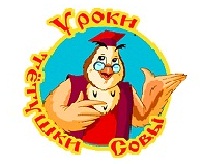 